 填表人:			联系电话:			E-mail: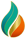  参会收费标准单位名称：Company Name:详细地址：Contact Address:参会人姓名性别职务办公电话手机电子邮件Name of participantsGenderPositionTelMobileE-mail*若表格不够填写，复印有效*若表格不够填写，复印有效*若表格不够填写，复印有效*若表格不够填写，复印有效*若表格不够填写，复印有效*若表格不够填写，复印有效费用RMB 9500元/人，包含：茶歇、午餐、晚宴、资料、讲座、场地RMB 9500元/人，包含：茶歇、午餐、晚宴、资料、讲座、场地账户信息公司账号：廊坊国际管道会展有限公司公司账号：廊坊国际管道会展有限公司账户信息帐    号：3130 7050 0001 2010 8018 055帐    号：3130 7050 0001 2010 8018 055账户信息开户银行：廊坊银行银河路支行开户银行：廊坊银行银河路支行(注：请在签订注册表一周内交付总费用的一半作为定金,2021年3月15日前付完尾款)(注：请在签订注册表一周内交付总费用的一半作为定金,2021年3月15日前付完尾款)(注：请在签订注册表一周内交付总费用的一半作为定金,2021年3月15日前付完尾款)申请单位盖章：申请单位盖章：联系人：姓  名（正楷）：姓  名（正楷）：手  机：电  话：电  话：电  话：传  真：传  真：传  真：E-mail：E-mail：E-mail：日 期：日 期：日 期：